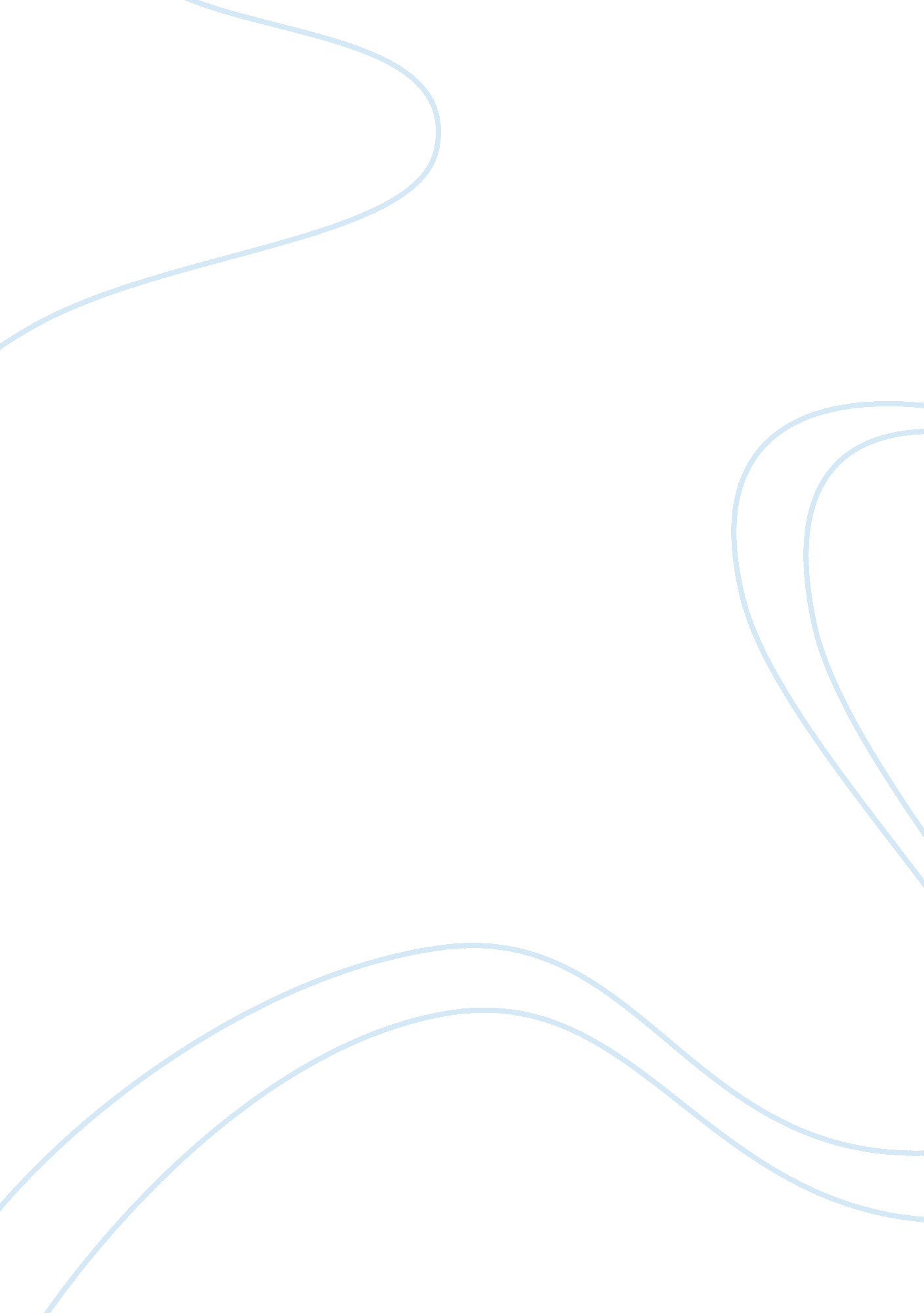 Maria shriver essay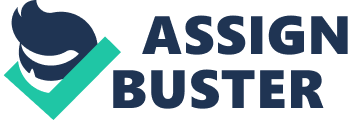 In her essay regarding what she looks for in a hero and what it means to be a woman, Maria Shriver argues that the value of a woman should not be tied to what she does, but rather what she overcomes. Shriver identifies one of her heroes as a woman who has overcome addiction and leads others in their battle against drugs or alcohol. She argues that the woman would be less important if she were judged by her occupation, then her value to society might be viewed as less. Shriver said that in her opinion, this is a tragedy and a woman’s worth should be judged on what she faces not an occupation. For example, a woman who raises her children through hardship and adversity should be valued as highly as a woman who rises to be chief executive officer or president. And, a woman who fights through a drug addiction or other social problem should be considered as important as a woman who cures cancer, Shriver argues. The key, she said, to being a strong and valuable woman is to take the hand you are dealt and make the most of it.  The measure of woman should be in who she is, not what she has done. 